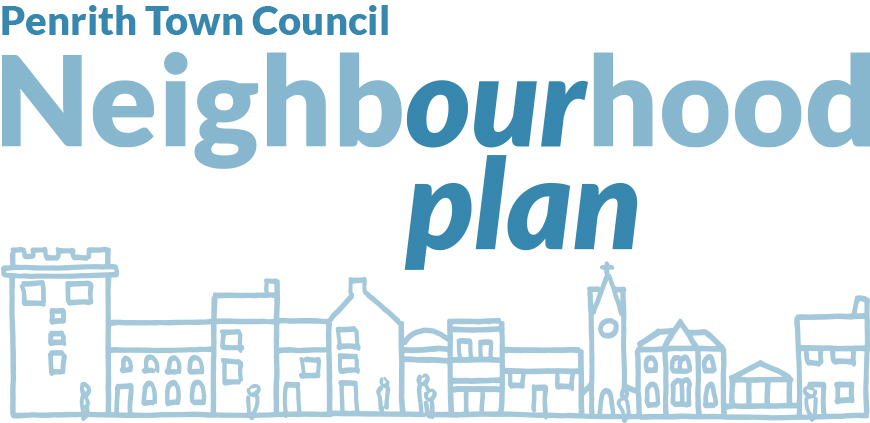 PLEASE COMPLETE AND RETURN THE QUESTIONNAIRE TO US BY 1st May 2017This questionnaire will give us important information about what you think of Penrith.  We particularly want to hear from younger people as your views are not heard as loudly perhaps as they should be and this is also your town.  You do not have to complete all the questions.  You can complete and return this copy to us at Town Council Offices, 1st Floor, St Andrew’s Churchyard, Penrith CA11 7XX Cllr David Whipp	Cllr Fiona Johnson
Mayor	ChairmanPenrith Town Council	Neighbourhood Plan GroupQUESTIONSTransport1.	Do you think there a parking problem in Penrith?  Yes		No		If yes think there is a problem (and this includes residential areas) where is it and what are the possible solutions2.	Is signage adequate for those in a vehicle or on foot / bike?  
Yes  No	         	Not Sure	If you answered no, what would improve it?3.	It has been suggested that some of Penrith should be pedestrianised, do you agree?  Yes	No		Where could be pedestrianised or give your reasons if you said no4.	Do we need to look at a one way system or ring road for Penrith?	Yes  	No	Not Sure     	Any comments5.	Do we need improved cycle and walking routes round the town?	Yes	No	Not Sure  	Please give more detailsLeisure, Wellbeing and Green Spaces6.	Are green spaces important in the town?  	Yes	     No		Which ones are important to you, please tick all that applyIf there are other green spaces please specify7.	How could we improve communal green spaces?  Please tick all that apply	Any other ideas – please specify 8.	What are your views on leisure or recreational facilities both indorr and outdoor, do we need anything else?  9.	What would you like to see as an arts / cultural offer in Penrith?10.	Are educational facilities and health facilities (Doctors, Dentists etc) sufficient – particularly when Penrith grows?Housing / Development11.	Between now and 2032, how many NEW houses do you think should be built in Penrith?10.	Where could new houses be built in and around Penrith, this could include sites currently occupied other than by housing?  	Please specify any other locations11.	Where should not be developed?12.	What sizes of house are required Please tick all that apply	Please let us know if you have any specific comments13.	What styles of houses are needed? Please tick all that applyOther – please specify14.	Should new properties be available as:	Other (please specify)15	Should new build include green / environmental features such as Other – please specifyTown Centre, Heritage and Assets16.	Is the appearance of the town centre?	Give reasons for your answers and tell us what would improve it17.	Is the retail mix in Penrith?	Please comment18.	How can we help shop fronts make the town attractive?  	19.	Are street furniture (benches, litter bins, bus shelters, planter boxes) and public toilets	Any comments20.	Should we protect the character of the conservation areas and listed buildings?How could we protect them?21.	If new buildings and extensions are built in conservation areas or on listed buildings should they look the same or be a contrast22.	We can ask for the registration of local heritage assets which can include parks, green spaces, specific pieces of land with historical significance. Do you think we have any such assets in and around Penrith and why do you think they are significant?Business and Tourism23	Where should businesses be located?If you’ve specified other sites please detail where24.	What sort of business do we want to attract to Penrith and what could we do to attract them?25.	What premises and facilities do businesses want?	Other – please specify26.	What do tourists want when visiting and what is missing?27.	How can we support tourism businesses?Penrith Town Council would like to thank you for helping us by completing this questionnaire.  Please note all responses are confidential Your views will help us develop your Neighbourhood Plan.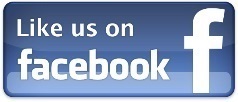 Fairhill Playing FieldCoronation GardensCastle ParkWetheriggs Country ParkChildrens Play AreasThakaMusgrave Street, Folly Lane, Salkeld Road and James Street AllotmentsMusgrave Street, Folly Lane, Salkeld Road and James Street AllotmentsMusgrave Street, Folly Lane, Salkeld Road and James Street AllotmentsImproved plantingPlay areas for younger childrenOutdoor gym equipmentCommunity orchardsUp to 5002000-4000500-10004000 +1000-2000CarletonWhite OxRaiselandsFairhill (NOT the playing field) towards Stoneybeck)1 Bedroom2 Bedroom3 Bedroom4+ BedroomsDetachedSmaller BungalowsSemi DetachedLarger BungalowsTerraceRetirement properties3 Storey Town HouseFlatsOpen MarketAffordableSocial RentedPart Rent / Part BuyPrivate RentedStarter HomesSelf BuildPV / solar panelsRainwater harvestingBird / Bat boxesGoodNeither good nor poorPoorGoodNeither good nor poorAbout RightPoorGoodNeither good nor poorPoorNo opinionYesNo Don’t knowGilwillyOther sites within PenrithPenrith Business ParkOther out of town sitesLarge buildings / warehouseGood transport linksSingle office accommodationSuperfast broadbandServiced office accommodation in a shared building